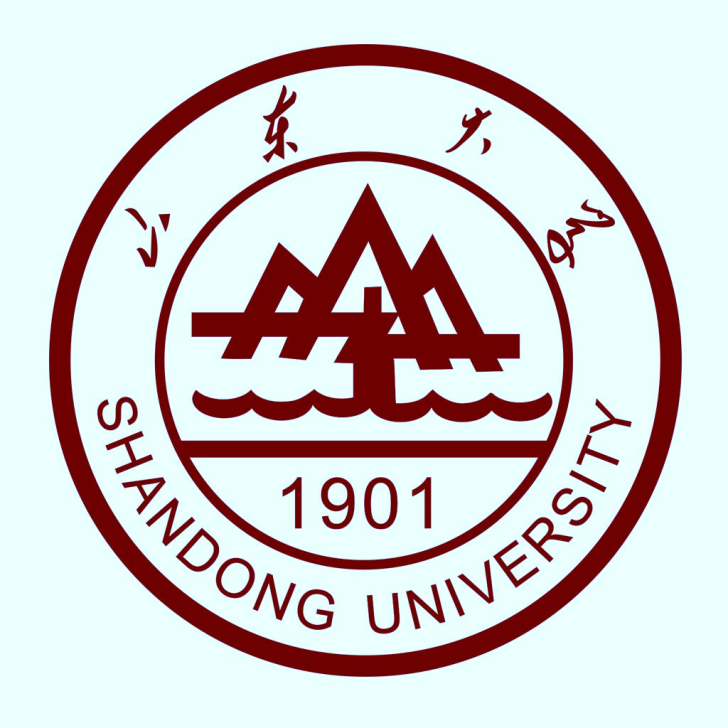 	山 东 大 学	实验室疫情防控登记台账单      位：                       实验室名称：                       房  间  号：                       实验室负责人：                     资产与实验室管理部 制2020年2月实验室疫情防控管理须知1.实验室要把疫情防控作实验室安全最重要的任务，严格执行学校疫情防控各项部署，按照本单位具体要求，做好实验室疫情防控各项工作，如遇有疑似疫情等突发事件，第一时间报告所在单位及学校总值班室。2.特殊时期，要更加严格地把好实验室安全关，根据教学科研实际情况，妥善调整研究工作计划，尽量减少人员聚集、人员流动和实验时间。3.实验室要严格管控进入实验室的人员规模，实验室负责人和实验指导教师要对进入实验室开展实验的相关人员进行实验室安全和疫情防控知识教育。4.进入实验室人员必须配戴口罩、测量体温，无发烧、咳嗽等症状方可进入实验室开展工作。。5.出入实验室的人员须做好疫情防控台账登记，完整填写《山东大学实验室疫情防控登记台账》信息。6.实验室工作期间如有身体不适及时就医，并通知单位做好应急措施。山东大学实验室疫情防控登记台账（实验室人员出入登记记录）关注安全  珍爱生命勿存侥幸  莫怕麻烦日 期姓 名进入时间离开时间事 由体 温是否有发烧、咳嗽等症状是否做好个人防护手 机备 注